17.04.2020г.     10  класс    Тема. Применение основных тригонометрических формул для решения уравнений.1)Повторить п.11.3Обратите внимание!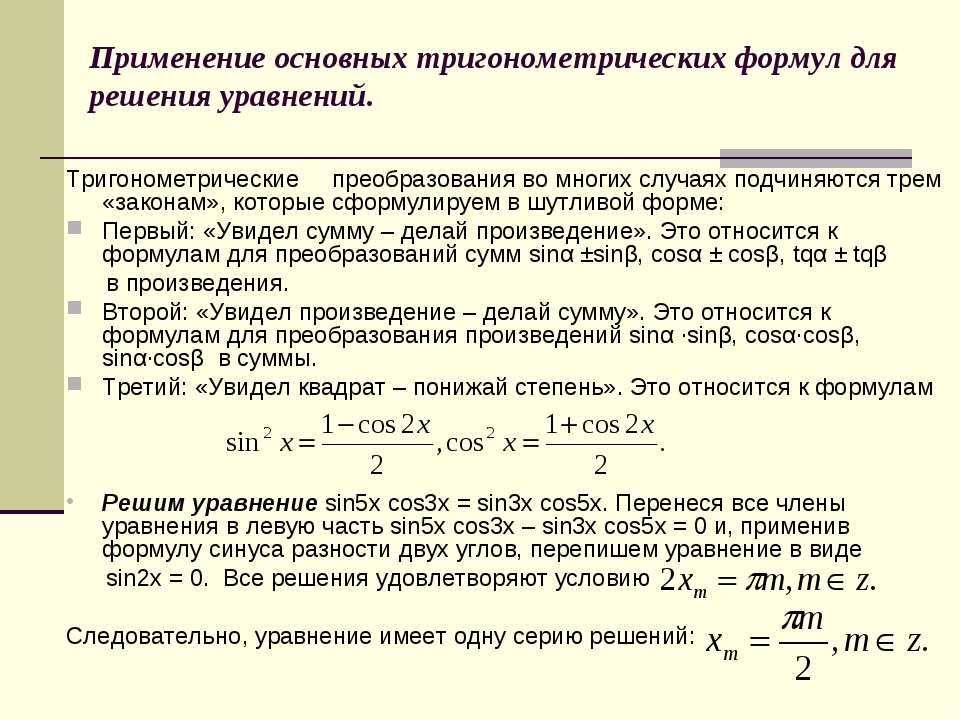 2)Выполнить самостоятельно №11.19(а,г,д,и) (повторить формулы)